Ontwikkelingsperspectief (OPP)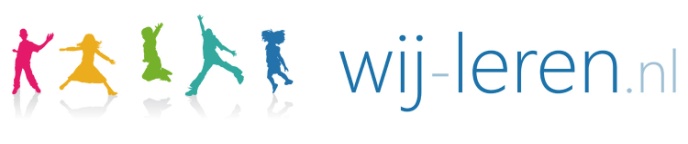 Algemene gegevensBouwstenen voor ontwikkelingsperspectief B1.	VoorgeschiedenisB2. OntwikkelingsfactorenB3. OnderzoeksgegevensC. Toetsresultaten, leerrendementsverwachting (LRV), uitstroomniveau  en verantwoording bij wijziging van de LRVD. TussendoelenE. Onderwijs- en ondersteuningsbehoeftenE1. Ondersteuningsbehoeften van de leerlingE2.  Extra ondersteuningsbehoefte leerkrachtF. Toestemmingsverklaring en VaststellingF1. ToestemmingsverklaringF2.VaststellingG. Bijlagen bij het OPPAan dit rapport is toegevoegd:………Gegevens LeerlingGegevens LeerlingLeerlingGeboortedatumGroep Gegevens ouder(s)/verzorger(s)Gegevens ouder(s)/verzorger(s)NaamAdresPostcode, woonplaatsTelefoonnummerGegevens school/instellingGegevens school/instellingNaamAdresPostcode, plaatsTelefoonnummerBetrokkenenNaam directeurOrthopedagoog/OnderwijsadviseurDatum OPPSchoolloopbaan Reden kleuterverlenging en/of doublureInterne hulp:  HP’s per groepRedzaamheidSociaal-emotionele ontwikkeling/gedragMotorische ontwikkelingTaalRekenenTechnisch lezenBegrijpend lezenSpellingOmschrijvingOmschrijvingOmschrijvingOmschrijvingPeriodePeriodePeriodePeriodePeriodeExterne hulp (medisch, jeugdhulp, therapie, logopedie)Externe hulp (medisch, jeugdhulp, therapie, logopedie)Vorige en huidige arrangementenVorige en huidige arrangementenBelemmerende factorenBevorderende factorenCognitieve ontwikkelingSociaal-emotionele ontwikkelingMotorische ontwikkelingSpraak-/TaalontwikkelingWerkhouding/MotivatieOnderwijssituatieMedische aspectenSpecifieke talenten of interessesThuissituatie en ouderbetrokkenheidDiagnosegegevens (DSM)Diagnosegegevens (DSM)InstellingDatumAs IAs IIAs IIIAs IVAs VOpmerkingIQ-onderzoek 1IQ-onderzoek 1IQ-onderzoek 1IQ-onderzoek 1IQ-onderzoek 2IQ-onderzoek 2IQ-onderzoek 2IQ-onderzoek 2InstrumentInstrumentInstrumentInstrumentDatumDatumDatumDatum(T)IQVerbaal begrip(T)IQVerbaal begripVIQPerceptuele org.VIQPerceptuele org.PIQVerwerkingssnelheidPIQVerwerkingssnelheidOpmerkingOpmerkingHuidig niveau en LRVHuidig niveau en LRVHuidig niveau en LRVHuidig niveau en LRVHuidig niveau en LRVUitstroomniveau in DLEUitstroomniveau in DLEVakgebiedDatumDLDLELRLRVMinimumdoelStreefdoelTechnisch lezenAVI/DMTTechnisch lezenAVI/DMTTechnisch lezenAVI/DMTSpellingSpellingSpellingBegrijpend lezenBegrijpend lezenBegrijpend lezenRekenenRekenenRekenenVerantwoording bij vaststellingvan de leerrendementsverwachting Verantwoording bij vaststellingvan de leerrendementsverwachting DatumTechnisch lezenSpellingBegrijpend lezenRekenen Verwachte uitstroombestemming ( uitstroomniveau voortgezet onderwijs en vorm van ondersteuning )Verwachte uitstroombestemming ( uitstroomniveau voortgezet onderwijs en vorm van ondersteuning )Verantwoording bij wijzigingvan de leerrendementsverwachting Verantwoording bij wijzigingvan de leerrendementsverwachting DatumTechnisch lezenSpellingBegrijpend lezenRekenen Verwachte uitstroombestemming ( uitstroomniveau voortgezet onderwijs en vorm van ondersteuning )Verwachte uitstroombestemming ( uitstroomniveau voortgezet onderwijs en vorm van ondersteuning )LeergebiedspecifiekLeergebiedspecifiekLeergebiedspecifiekLeergebiedspecifiekLeergebiedspecifiekLeergebiedspecifiekLeergebiedspecifiekHuidig niveauToetsmoment M6Toetsmoment M6ToetsmomentE6ToetsmomentE6Uitstroom-niveau (zieboven)E5MinStreefMinStreefTechnisch lezenSpellingBegrijpend lezenRekenen LeergebiedoverstijgendLeergebiedoverstijgendLeergebiedoverstijgendLeergebiedoverstijgendLeergebiedoverstijgendLeergebiedoverstijgendLeergebiedoverstijgendDoelen voor werkhouding, taakaanpak, gedrag en/of sociaal-emotioneel functionerenPlanningsdeelPlanningsdeelPlanningsdeelPlanningsdeelPlanningsdeelPlanningsdeelPlanningsdeelDe hier genoemde doelen worden uitgewerkt in aanpak, leerstofaanbod en evaluatie en zijn te vinden in de volgende hulpplannen en groepsplannen: (zie B1)De hier genoemde doelen worden uitgewerkt in aanpak, leerstofaanbod en evaluatie en zijn te vinden in de volgende hulpplannen en groepsplannen: (zie B1)De hier genoemde doelen worden uitgewerkt in aanpak, leerstofaanbod en evaluatie en zijn te vinden in de volgende hulpplannen en groepsplannen: (zie B1)De hier genoemde doelen worden uitgewerkt in aanpak, leerstofaanbod en evaluatie en zijn te vinden in de volgende hulpplannen en groepsplannen: (zie B1)De hier genoemde doelen worden uitgewerkt in aanpak, leerstofaanbod en evaluatie en zijn te vinden in de volgende hulpplannen en groepsplannen: (zie B1)De hier genoemde doelen worden uitgewerkt in aanpak, leerstofaanbod en evaluatie en zijn te vinden in de volgende hulpplannen en groepsplannen: (zie B1)De hier genoemde doelen worden uitgewerkt in aanpak, leerstofaanbod en evaluatie en zijn te vinden in de volgende hulpplannen en groepsplannen: (zie B1)Deze leerling heeft nodig … :Deze leerling heeft nodig … :Relatie leerling-leerkrachtRelatie leerling-schoolRelatie leerling-leerstofFysiotherapieErgotherapieLogopedieHandelingsverlegenheid leerkracht / IB'erWat heb je nodig?Met welk doel?Aanvraag  arrangement(en) ( type en zwaarte):Evaluatie arrangementsdoelen:  De ouder(s)/verzorger(s)/wettelijke vertegenwoordiger(s) verklaren hierbij het volgende:Zij hebben van de hiervoor genoemde basisschool een kopie ontvangen van het OPP van voornoemd kind, inclusief de eventuele bijlagen die door school meegezonden moeten worden met  dat OPP.Zij geven aan voornoemde basisschool  toestemming, het OPP mét de bijlagen digitaal te sturen naar belanghebbenden van het samenwerkingsverband Passend Onderwijs (noem naam en nummer SWV)Zij geven  toestemming aan het SWV om, indien nodig, nadere inlichtingen in te winnen bij de instantie(s) of instelling(en) die in het OPP en/of de bijlagen genoemd worden en die voornoemd kind eventueel hebben onderzocht en/of in behandeling hebben (gehad).Zij geven  toestemming aan het SWV om, indien er sprake is van problematiek op het gebied van cluster 2 (gehoor- en/of taal-spraak-problematiek)categorie 1 (lichamelijke beperking en/of zeer moeilijk lerend en/of langdurig ziek; voorheen cluster 3)categorie 2 (psychiatrische, gedrags- en sociaal-emotionele problematiek; voorheen cluster 4),het dossier van voornoemd kind ter inzage te geven aan deskundigen van …. Deze brengen op basis van het ter inzage ontvangen dossier advies uit aan het SWV.Hieronder is ruimte voor eventuele opmerkingen van de ouder(s)/verzorger(s)/wettelijke vertegenwoordiger(s)Hieronder is ruimte voor eventuele opmerkingen van de ouder(s)/verzorger(s)/wettelijke vertegenwoordiger(s)Hieronder is ruimte voor eventuele opmerkingen van de ouder(s)/verzorger(s)/wettelijke vertegenwoordiger(s)Hieronder is ruimte voor eventuele opmerkingen van de ouder(s)/verzorger(s)/wettelijke vertegenwoordiger(s)Hieronder is ruimte voor eventuele opmerkingen van de betrokken orthopedagoog of onderwijsadviseurHieronder is ruimte voor eventuele opmerkingen van de betrokken orthopedagoog of onderwijsadviseurHieronder is ruimte voor eventuele opmerkingen van de betrokken orthopedagoog of onderwijsadviseurHieronder is ruimte voor eventuele opmerkingen van de betrokken orthopedagoog of onderwijsadviseurVader/moeder/verzorger én IB-er (contactpersoon OT) én de betrokken orthopedagoog of onderwijsadviseur verklaren kennis te hebben genomen van dit document .Vader/moeder/verzorger én IB-er (contactpersoon OT) én de betrokken orthopedagoog of onderwijsadviseur verklaren kennis te hebben genomen van dit document .Vader/moeder/verzorger én IB-er (contactpersoon OT) én de betrokken orthopedagoog of onderwijsadviseur verklaren kennis te hebben genomen van dit document .Vader/moeder/verzorger én IB-er (contactpersoon OT) én de betrokken orthopedagoog of onderwijsadviseur verklaren kennis te hebben genomen van dit document .PlaatsDatumHandtekening IB-erHandtekening ouder/verzorgerHandtekening orthopedagoog/onderwijsadviseur